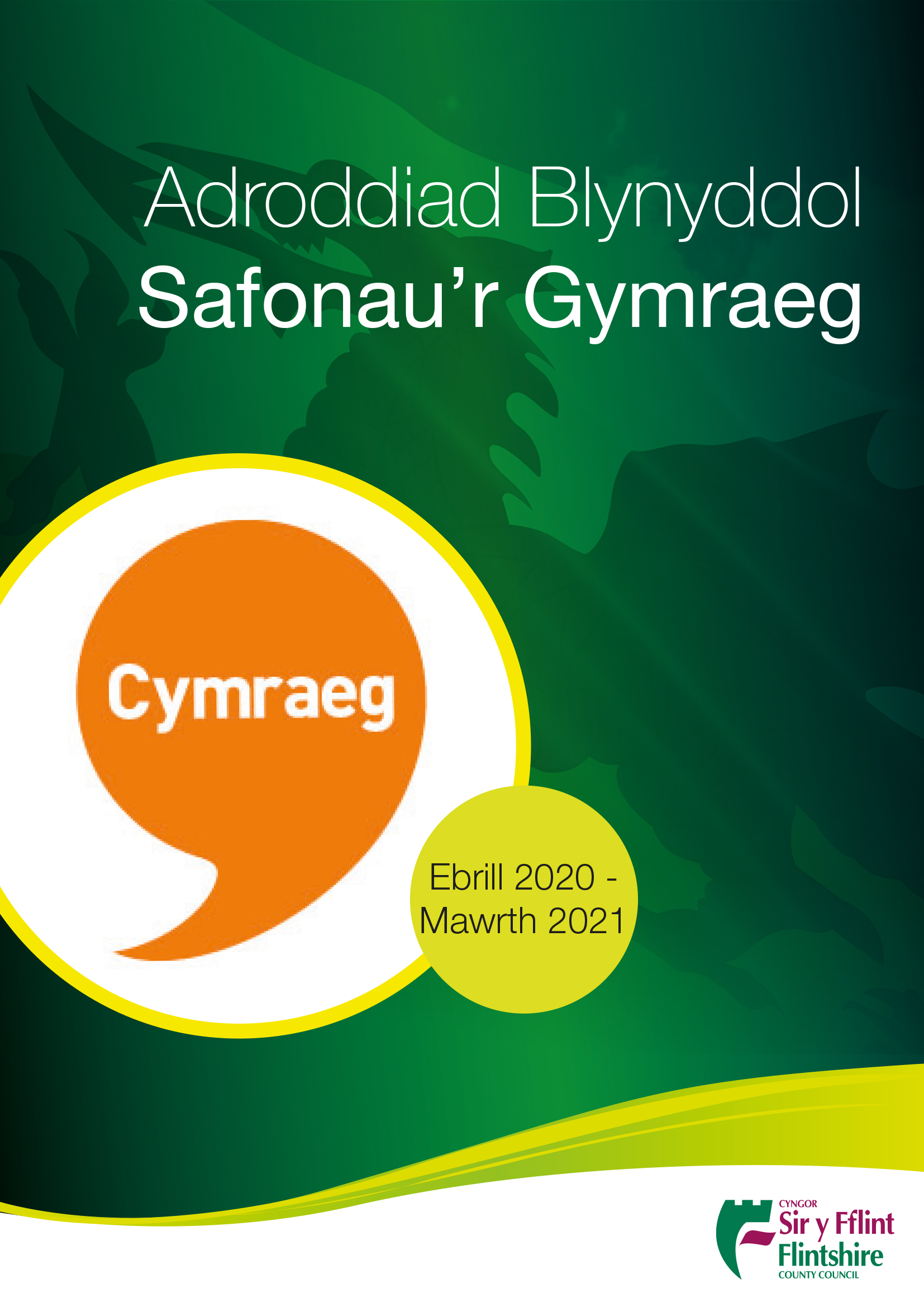 Adroddiad Blynyddol Safonau’r GymraegEbrill 2020 - Mawrth 2021Gallwn ddarparu'r wybodaeth hon mewn fformatau amgen neu yn eich iaith eich hunTîm Busnes a Chyfathrebu CorfforaetholGwasanaethau CorfforaetholNeuadd y Sir Yr Wyddgrug Sir y FflintCH7 6NGRhif ffôn:  01352 702131E-bost:  corporatebusiness@flintshire.gov.ukThis publication is available in English Adroddiad Monitro Blynyddol Safonau’r Gymraeg 2020 - 2021Crynodeb GweithredolDaeth Safonau’r Gymraeg i rym ar 30 Mawrth 2016 ac roedd yn ofynnol i'r Cyngor gydymffurfio gyda’r 146 Safon erbyn y dyddiad hwn. Daeth Safonau pellach i rym yn ddiweddarach gan olygu cyfanswm o 171 i gyd. Mae nifer o’r Safonau sy’n berthnasol i'r Cyngor yn adlewyrchu'r ymrwymiadau yn ein Cynllun Iaith Gymraeg blaenorol a’n harfer presennol a'n hymrwymiad i'r Gymraeg.Dyma’r pumed Adroddiad Monitro Blynyddol y Gymraeg ac mae’n ymdrin â'r cyfnod rhwng 1 Ebrill 2020 a 31 Mawrth 2021. Mae’n dangos camau yr ydym wedi eu cymryd i gydymffurfio â'r Safonau ac mae’n cynnwys data y mae'n ofynnol i ni eu cyhoeddi. Mae hon wedi bod yn flwyddyn heriol lle rydym wedi cyfrannu at yr ymateb cenedlaethol i'r pandemig wrth barhau â'n gwaith o ddydd i ddydd. Rydym yn falch o adrodd ein bod wedi cefnogi Menter Iaith Fflint a Wrecsam i ddathlu Dydd Gŵyl Dewi a hyrwyddo a rhannu ein treftadaeth Gymreig dros y we. Roedd cynnal dathliadau dros y we yn golygu y gallai llawer mwy o bobl gymryd rhan, gan gynnwys y sector gofal cymdeithasol a thrigolion yn ein cartrefi preswyl a'n Cynlluniau Gofal Ychwanegol. Am y cyfnod 2020/21 gwnaethom ymrwymiad i gynyddu nifer y gweithwyr sy'n nodi bod ganddynt rywfaint (lefel 1) o sgiliau iaith Gymraeg, gan leihau yn y pen draw nifer y gweithwyr sy'n nodi nad oes ganddynt unrhyw sgiliau Cymraeg. Er na wnaethom gyrraedd ein targed, bu gwelliant yn nifer y gweithwyr sy'n nodi bod ganddynt ryw lefel o sgiliau iaith Cymraeg. Mae nifer y gweithwyr sy'n dysgu Cymraeg wedi lleihau dros yr ychydig flynyddoedd diwethaf, bu cynnydd bach yn ystod 2020 / 2021. Rydym yn ymchwilio i'r rhesymau dros y gostyngiad yn y niferoedd sy'n mynychu hyfforddiant. Dros y 12 mis nesaf byddwn yn gweithio i barhau i gynyddu nifer y gweithwyr sydd â rhywfaint o sgiliau Cymraeg ac yn datblygu sgiliau gweithwyr sydd eisoes yn siarad rhywfaint o Gymraeg.  Byddwn yn parhau i hyrwyddo Safonau’r Gymraeg ymysg ein gweithwyr a bydd ymarfer cwsmer cudd ar ein gwefan yn helpu i nodi gwelliannau er mwyn sicrhau ein bod yn bodloni Safonau’r Gymraeg.Adroddiad Monitro Blynyddol Safonau'r Gymraeg 2020-211.0	Cyflwyniad a Chefndir1.1	Mae Cyngor Sir y Fflint wedi mabwysiadu'r egwyddor y bydd, wrth ymgymryd â'i fusnes cyhoeddus ac wrth weinyddu cyfiawnder yng Nghymru, yn trin yr iaith Gymraeg a’r Saesneg ar sail gyfartal.  Mae cyflwyno Safonau’r Gymraeg yn adeiladu ar yr ymrwymiad hwn.  1.2	Nod y Safonau yw:gwella'r gwasanaethau y gall siaradwyr Cymraeg ddisgwyl eu derbyn gan sefydliadau yn y Gymraeg.cynyddu'r defnydd y mae pobl yn ei wneud o wasanaethau Cymraeg.ei gwneud yn glir i sefydliadau beth sydd angen iddynt ei wneud o ran yr iaith Gymraeg. sicrhau bod lefel briodol o gysondeb o ran y dyletswyddau a osodir ar gyrff yn yr un sectorau.1.3   Cyflwynodd Comisiynydd y Gymraeg Hysbysiadau Cydymffurfio ar y Cyngor yn nodi’r 171 o Safonau y mae’n ofynnol i ni gydymffurfio â hwy. Mae Hysbysiadau Cydymffurfio yn unigryw i bob sefydliad ac yn adlewyrchu proffil ieithyddol y gymuned leol a'r capasiti sefydliadol i ddiwallu'r Safonau. Mae gan Gomisiynydd y Gymraeg y pwerau i ymchwilio ac i gymryd camau yn erbyn y sefydliadau hynny sy'n methu cydymffurfio â'r Safonau. Mae hyn yn cynnwys gosod cosbau ariannol am ddiffyg cydymffurfiad.Mae’n ofynnol i'r Cyngor gyhoeddi adroddiad blynyddol erbyn 30 Mehefin fel y nodir yn Safonau 158, 164 a 170. Mae rhestr lawn o’r Safonau y mae’n ofynnol i ni gydymffurfio â hwy ar gael yma.  Caiff yr adroddiad hwn ei dderbyn yn flynyddol hefyd gan Gabinet y Cyngor ar berfformiad mewn perthynas â'r Safonau a chaiff yr adroddiad ei gymeradwyo cyn ei gyhoeddi.  Mae’r adroddiad hwn yn canolbwyntio ar y cyfnod 1 Ebrill 2020 i 31 Mawrth 2021. Mae manylion sut rydym yn cydymffurfio â’r Safonau yn cael eu cyhoeddi ar ein gwefan a gellir eu gweld yma. 1.5   Y Prif Weithredwr sydd â'r cyfrifoldeb cyffredinol am sicrhau cydymffurfiaeth â'r Safonau.  Mae'r Cynghorydd Polisi Strategol yn gyfrifol am oruchwylio gweithrediad Safonau'r Gymraeg. Mae ein Rhwydwaith Y Gymraeg yn darparu arweinyddiaeth strategol. 1.6   Gellir gwneud cwynion am fethu â chyrraedd Safonau’r Gymraeg drwy ddefnyddio ein Gweithdrefn Gwynion.2.0   Cydymffurfio â’r Safonau yn ystod 2020/212.1    Mae'n ofynnol i ni adrodd ar ein trefniadau ar gyfer cydymffurfio â'r Safonau canlynol:Safonau Cyflenwi GwasanaethauSafonau Llunio PolisiSafonau Gweithredu2.2    Cydymffurfio â'r Safonau Cyflenwi Gwasanaethau Mae mwy o fanylion ar gydymffurfio â'r Safonau Cyflenwi Gwasanaethau ar gael ar ein gwefan.  At hyn:Rydym yn cynnal hunanasesiad yn erbyn y Safonau i nodi lle mae angen i ni wella.  Rydym yn monitro galwadau i linellau Cymraeg a Saesneg ein Canolfan Gyswllt, sy'n cael eu hadolygu yn ein cyfarfodydd Rhwydwaith chwarterol i fonitro unrhyw wahaniaethau mewn amseroedd ymateb i alwadau Cymraeg a Saesneg. Mae 4.5 o weithwyr cyfwerth ag amser llawn sy'n siarad Cymraeg yn y Ganolfan Gyswllt allan o gyfanswm o 12.10 cyfwerth ag amser llawn.Yn ein Canolfannau Cysylltiadau (Siopau Un Stop) mae 12.7 o weithwyr cyfwerth ag amser llawn y mae 1.8 cyfwerth ag amser llawn yn siarad CymraegMae'r Ffurflen Gomisiynu ar gyfer contractau newydd yn cynnwys rhestr wirio ar gyfer Swyddogion Comisiynu i gadarnhau a gynhaliwyd Asesiad o Effaith, sy'n eu cymell i gynnwys gofynion Cymraeg yn y contract. Bydd hyn yn sicrhau bod y Gymraeg yn cael ei chynnwys mewn unrhyw gontractau ar gyfer systemau TG newydd.  Mae Rheolau ein Gweithdrefn Gontractau yn ymgorffori Safonau’r Gymraeg, mae hyn yn atgoffa swyddogion comisiynu o'r hyn y mae angen iddynt ei wneud i sicrhau cydymffurfiad â'r Safonau. Mae cymalau enghreifftiol ar gyfer contractau wedi eu cyhoeddi ar y fewnrwyd.Mae Aura, cwmni sy'n eiddo i weithwyr, sy'n darparu gwasanaethau hamdden a llyfrgell yn y sir ar ein rhan, hefyd yn aelod o Rhwydwaith. Mae aelodau Rhwydwaith yn cynnal ymarferion Cwsmer Cudd Aura i fonitro eu cydymffurfiad â'r Safonau.      Mae Gweithdrefn Gwynion y Cyngor wedi'i diwygio i sicrhau ei bod yn bodloni gofynion y Safonau. Cyhoeddodd y Cyngor ei Bolisi Pryderon a Chwynion ar 1 Ebrill, 2021  https://www.siryfflint.gov.uk/cy/Resident/Contact-Us/Concerns-and-Complaints.aspx  Mae'r polisi newydd yn seiliedig ar ganllawiau enghreifftiol a gyhoeddwyd gan Ombwdsmon Gwasanaethau Cyhoeddus Cymru ym mis Medi 2020. Ei nod yw gwneud prosesau ymdrin â chwynion yn debyg i’w gilydd - gan ddarparu safonau sylfaenol, iaith gyffredin a set o egwyddorion i danategu'r modd yr ymdrinnir â chwynion ymysg gwasanaethau cyhoeddus.  Mae'r polisi enghreifftiol, fel y cynghorwyd gan yr Ombwdsmon, yn gwbl gydnaws â Safonau'r Gymraeg. Mae gwefan y Cyngor yn cynghori pobl yn glir bod y polisi hefyd yn berthnasol i gwynion am y Gymraeg, ac mae unrhyw gwynion o'r fath yn cael eu copïo fel mater o drefn i'r Cynghorydd Polisi Strategol i'w monitro.  Mae Ombwdsmon Gwasanaethau Cyhoeddus Cymru yn darparu hyfforddiant cwynion pwrpasol sydd wedi'i gynllunio i gefnogi a gwella'r broses o ymdrin â chwynion ledled gwasanaethau cyhoeddus, drwy ystyried arfer gorau o sawl sector o bob cwr o'r byd. Mae dros 70 o swyddogion allweddol wedi mynychu hyfforddiant yn 2020-21 ac mae mwy ar y gweill ar gyfer 2021-22.Mae model adrodd newydd wedi'i gyflwyno ers 1 Ebrill, 2021 a rhennir data perfformiad cwynion gyda Thîm y Prif Swyddogion, y Cabinet, Pwyllgor Trosolwg a Chraffu Adnoddau Corfforaethol, a'r Pwyllgor Archwilio yn rheolaidd drwy’r flwyddyn. Adroddir am gwynion yn ymwneud â’r Gymraeg mewn cyfarfodydd Rhwydwaith yn ogystal.  Cydymffurfio â’r Safonau Llunio PolisiRydym yn gweithio gyda'n cydweithwyr o gyrff cyhoeddus eraill yng Ngogledd Cymru i ddatblygu templed Asesiad o Effaith rhanbarthol sy'n cynnwys y Gymraeg.  Anfonwyd y templed hwn at Gomisiynydd y Gymraeg am ei sylwadau, sydd wedi'u hymgorffori yn y templed. 	.Mae arweiniad ar ymgynghori ac ymchwil gan gynnwys yr iaith Gymraeg ar gael ar y fewnrwyd. Mae hyn wedi cael ei hyrwyddo i weithwyr, yn ogystal â’r gofyniad i gydymffurfio gyda’r Safonau Llunio Polisi.Rydym yn cynnig grantiau amrywiol, a chaiff rhai eu rheoli gan sefydliadau eraill ar ein rhan. Mae ffurflenni cais a meini prawf yn ddwyieithog ac yn cynnwys datganiad i ddweud na fydd oedi cyn ymateb i geisiadau a gyflwynir yn Gymraeg.Nodir isod nifer y ceisiadau am grant a wnaed drwy gyfrwng y Gymraeg yn ystod 2020/21: Mae manylion am sut rydym yn cydymffurfio â'r Safonau Llunio Polisi ar gael ar ein gwefan.Cydymffurfio â'r Safonau Gweithredol  Mae manylion llawn sut rydym yn cydymffurfio â'r Safonau Gweithredol ar gael ar ein gwefan.  Mabwysiadwyd Polisi Cymraeg yn y Gweithle yn 2017 ac fe’i cyhoeddir ar y fewnrwyd. Dyma bolisi’r Cyngor ar gyfer defnyddio’r Gymraeg ac annog y defnydd o’r Gymraeg yn fewnol. Pwrpas y polisi yw:hyrwyddo agweddau positif ac annog gweithwyr i ymfalchïo yn yr iaith Gymraeg a diwylliant Cymru. cynyddu nifer y gweithwyr Cymraeg eu hiaith a darparu cyfleoedd i weithwyr sydd eisoes yn rhugl yn y Gymraeg ac i'r rheiny sy’n dysgu i ddefnyddio'r Gymraeg yn y gwaith ac wrth eu gwaith.  annog amgylchedd waith dwyieithog lle mae gan weithwyr y rhyddid a chefnogaeth i weithio drwy gyfrwng y Gymraeg.  Mae rheolwyr a gweithwyr wedi cael gwybod am y Safonau Gweithredol a hawliau gweithwyr. Mae gweithwyr wedi cael gwybod eu hawliau i dderbyn busnes wedi ei gyfeirio yn bersonol atynt drwy gyfrwng y Gymraeg. Mae’r wybodaeth hon wedi ei chofnodi ar iTrent (system rheoli adnoddau dynol) a gan reolwyr.  Mae wedi ei argraffu ar slipiau cyflog gweithwyr er mwyn sicrhau bod y neges yn cyrraedd yr holl weithwyr ac yn cael ei chynnwys yn y rhestr wirio Sefydlu. Cofnodir bod 35 o weithwyr yn gofyn am ohebiaeth fusnes yn Gymraeg. Gofynnir i weithwyr newydd ym mha iaith yr hoffent i’w contract cyflogi gael ei ddarparu. Mae dogfennaeth arfarnu wedi ei gyhoeddi ar y fewnrwyd yn y Gymraeg. Mae gan weithwyr y dewis o gael cyfweliadau/cyfarfodydd disgyblu yn y Gymraeg. Caiff y polisïau canlynol eu cyhoeddi yn y Gymraeg:Polisi Rheoli PresenoldebManteision Gweithio i Gyngor Sir y FflintPolisi GalluogrwyddPolisi Diogelu CorfforaetholPolisi Gwasanaeth Datgelu a Gwahardd Polisi Urddas yn y GwaithPolisi Amrywiaeth a ChydraddoldebFfurflen gais Gweithio'n Hyblyg Polisi Oriau Gweithio'n HyblygPolisi Maethu i Sir y FflintPolisi Iechyd a DiogelwchPolisi’r Gymraeg yn y Gweithle2.5     Hyrwyddo a hwyluso'r defnydd o'r GymraegAnogir gweithwyr i ddatblygu eu sgiliau iaith Gymraeg drwy hyfforddiant a ddarperir gan y coleg lleol. Cefnogir gweithwyr i fynychu sesiynau hyfforddi o fewn amser gwaith. Mae sesiynau Panad a Sgwrs hefyd yn cael eu cynnal unwaith yr wythnos i gynorthwyo dysgwyr i ymarfer eu Cymraeg mewn amgylchedd diogel. Hwylusir y sesiynau hyn gan siaradwyr Cymraeg. Yn ystod 2020/21, cynhaliwyd y sesiynau anffurfiol awr o hyd hyn dros y we. Mae Cysgliad (geiriadur, gwiriwr sillafu a gramadeg y Gymraeg) ar gael i weithwyr. Caiff hyn ei hyrwyddo yn y cyfarfod sefydlu a chaiff gweithwyr eu hatgoffa yn rheolaidd, drwy eitemau newyddion y gweithlu, y gallant wneud cais am Cysgliad.Mae adnoddau i gefnogi dysgwyr Cymraeg a siaradwyr Cymraeg ar gael ar y fewnrwyd ar dudalen ddynodedig ar gyfer dysgwyr Cymraeg. Caiff gweithgareddau a gynhelir yn y gymuned i gefnogi dysgwyr eu hyrwyddo i’r gweithlu.2.6   Trefniadau Monitro Mae ein Rhwydwaith Iaith Gymraeg, Rhwydwaith, yn cynnwys cynrychiolwyr o bob portffolio, Aura (llyfrgelloedd a gwasanaethau hamdden) a Theatr Clwyd ac yn cwrdd bob chwarter. Ymhlith yr eitemau sefydlog ar y rhaglen mae hyfforddiant y Gymraeg, proffil sgiliau Cymraeg gweithwyr, hyrwyddo’r Gymraeg a chwynion. Mae galwadau i linellau ffôn Canolfan Gyswllt Cymru a Lloegr hefyd yn cael eu hadolygu yn y cyfarfodydd hyn i nodi unrhyw wahaniaeth mewn amseroedd aros.Rydym ran o'r ffordd drwy ymarfer yn gofyn i wasanaethau gwblhau hunanasesiad yn erbyn y Safonau fel y gallwn nodi a chanolbwyntio ar feysydd y mae angen i ni eu gwella. Rydym wedi comisiynu ymarfer cwsmer cudd i adolygu sampl o dudalennau, dogfennau ac e-ffurflenni ar ein gwefan gan mai dyma lle bu cwynion cyson am ddiffyg cydymffurfio â'r Safonau. 2.7   DigwyddiadauTrwy gydol y flwyddyn rydym wedi cymryd rhan mewn gweithgareddau allweddol i hyrwyddo'r Gymraeg gan gynnwys:Diwrnod Hawliau’r Gymraeg - 7 Rhagfyr 2020 - gwnaethom gynhyrchu ystod o fideos gyda'n gweithwyr Cymraeg eu hiaith, yn annog ein cwsmeriaid i gysylltu â ni drwy gyfrwng y Gymraeg. Gwnaethom bostio’r rhain ar ein safle Twitter yn ystod mis Rhagfyr 2020. Diwrnod Cerddoriaeth Gymraeg - 5 Chwefror 2021 - gwnaethom bostio negeseuon ar ein gwefan Twitter i hyrwyddo hyn a thrwy ein Tîm Busnes a hyrwyddodd ymysg busnesau lleol i'w hannog i gymryd rhan.Dydd Gŵyl Dewi – 1 Mawrth 2021 - gwnaethom gefnogi Menter Iaith i ddathlu’r diwrnod hwn drwy ddarparu cymorth ariannol a ariannodd fideos, gan gynnwys fideos o basio baner Cymru, adrodd hanes Dewi Sant, dymuno Dydd Gŵyl Dewi hapus i bobl ac adrodd anthem genedlaethol Cymru. Cafodd y rhain eu postio ar ein safle Twitter. Roedd cystadlaethau hefyd ar gyfer disgyblion ysgol ac ar gyfer aelodau'r gymuned.3.0  Sgiliau a hyfforddiant Y Gymraeg3.1  Mae sgiliau’r Gymraeg yn cael eu hunanasesu yn erbyn Fframwaith Hyfedredd y Gymraeg. (Atodiad 1). Nodir proffil sgiliau Cymraeg gweithwyr yn ôl Portffolio yn Nhabl 1. Mae Tabl 2 yn dangos crynodeb o sgiliau’r Gymraeg ar draws y gweithlu. Mae'r tablau'n dangos bod nifer a chanran y gweithwyr sy'n nodi nad oes ganddyn nhw unrhyw sgiliau Cymraeg yn lleihau. Dywedodd 992 o weithwyr (35.45% o'r holl weithwyr) nad oes ganddynt unrhyw sgiliau Cymraeg, o'i gymharu â 1,056 o weithwyr, (38.18% o'r holl weithwyr a gwblhaodd yr hunanasesiad) ym mis Mawrth 2020.3.2 	Mae nifer a chanran y gweithwyr sy'n nodi bod ganddynt sgiliau Cymraeg ar lefel 1 wedi cynyddu o 963 o weithwyr (34.82% o'r gweithlu) i 1,066 o weithwyr (38.1% o'r gweithlu) ym mis Mawrth 2021.3.3	Bu rhywfaint o newidiadau ar lefelau eraill. Mae nifer y gweithwyr sy'n nodi bod eu sgiliau Cymraeg ar lefel 2 wedi cynyddu o 376 o weithwyr (13.59%) ym mis Mawrth 2020 i 387 o weithwyr (13.83%) ym mis Mawrth 2021. Bu cynnydd bach yn nifer a chanran y gweithwyr sy'n nodi bod eu sgiliau Cymraeg ar lefel 3 - yn codi o 94 o weithwyr (3.4% o'r gweithlu) i 102 o weithwyr (3.65% o'r gweithlu) ym mis Mawrth 2021. Bu cynnydd bach hefyd yn y gweithwyr sy'n nodi eu bod ar lefel 4.Tabl 1: Proffil sgiliau Cymraeg y gweithlu ar 31 Mawrth 2021Tabl 2: Crynodeb proffil sgiliau Cymraeg y gweithlu ar 31 Mawrth 20213.4   Mae gweithgareddau i ddatblygu gweithlu dwyieithog yn cynnwys: Annog gweithwyr i fynychu hyfforddiant y GymraegCynnig sesiynau blasu’r Gymraeg drwy Goleg Cambria - sesiynau dwy awr o hyd am gyfnod o chwe wythnos. Mae’r cyrsiau hyn ar gyfer gweithwyr nad oes ganddyn nhw unrhyw sgiliau Cymraeg. Cynnig sesiynau wythnosol Panad a Sgwrs i roi cyfle i ddysgwyr siarad ac ymarfer sgiliau Cymraeg mewn amgylchedd anffurfiol a chefnogol.Cynnwys gofyniad am sgiliau “cwrteisi” Cymraeg o fewn canllawiau swyddi sy'n wynebu'r cyhoedd.Gosod targedau i'n hunain i leihau nifer y gweithwyr sy'n nodi nad oes ganddynt sgiliau CymraegAilddatgan ein hymrwymiad i'r Gymraeg yn ein proses recriwtio.Parhau i ganiatáu i weithwyr fynychu hyfforddiant sgiliau Cymraeg.  3.5	Darperir modiwl e-ddysgu sydd ar gael yng Nghronfa Ddysgu Academi Sir y Fflint o'r enw Ymwybyddiaeth Iaith fel modiwl gorfodol i'r holl weithwyr.  Cwblhaodd 277 o weithwyr y modiwl hyfforddi hwn yn ystod 2020/21.  Mae hyn yn gynnydd o'i gymharu â'r flwyddyn flaenorol, 2019/20, gyda dim ond 151 o weithwyr yn cwblhau’r modiwl.3.6   Darperir amrywiaeth o gyrsiau sgiliau Cymraeg.  Mae hyn yn cynnwys cwrs blasu, lefel mynediad, Sylfaen, Canolradd, Uwch a Rhugl.  Mae yna hefyd gyrsiau ag amrywiaeth o gyfnodau yn cael eu cynnig, rhwng 6 wythnos a 30 wythnos, gyda'r opsiwn ar ôl cwblhau pob un i barhau i lefel uwch os oes angen.  Mae llawer o'r gweithwyr a gwblhaodd y cwrs blasu 6 wythnos wedi symud ymlaen i astudio'r cwrs lefel mynediad.  Cynhelir y cyrsiau hyn drwy Goleg Cambria ac fe’u cynigir ar DysguCymraeg.cymru.Fel arfer mae yna amrywiaeth o leoliadau yn cael eu cynnig, ond oherwydd pandemig Covid 19, mae cyrsiau wedi'u cynnal ar-lein, fel arfer ar Google Meet.Tabl 3: Nifer y gweithwyr sydd yn mynychu hyfforddiant sgiliau’r Gymraeg 3.7   Fel rhan o Safonau’r Gymraeg, mae’n ofynnol i ni adrodd ar y canlynol:i) nifer y gweithwyr a fynychodd gyrsiau trwy gyfrwng y Gymraeg.  	ii) a gynigiwyd fersiwn Gymraeg o gwrs – y nifer a % y gweithwyr a fynychodd y fersiwn Gymraeg. 3.8	Mae yna wybodaeth ar dudalennau mewnrwyd y Cyngor i ddweud wrth weithwyr os ydynt yn dymuno gwneud unrhyw rai o'r cyrsiau yn Gymraeg i gysylltu â'r Tîm Dysgu a Datblygu Corfforaethol. Mae gan y Cyngor gytundeb anffurfiol gyda Chyngor Gwynedd fod gweithwyr yn mynychu eu cyrsiau cyfrwng Cymraeg. Oherwydd y pandemig, cafodd yr holl hyfforddiant ei ganslo. Rhewodd y broses recriwtio hefyd.  Ar hyn o bryd, darperir yr holl waith Rheoli Perfformiad, hyfforddiant recriwtio a disgyblu gan gynghorwyr AD yn eu portffolio eu hunain. 		Mae nifer y gweithwyr sydd yn mynychu cyrsiau penodol yn y Gymraeg wedi ei nodi isod: Tabl 4: Proffil hyfforddiant a ddarparwyd drwy gyfrwng y Gymraeg Mae proses i asesu’r sgiliau ieithyddol sydd eu hangen ar gyfer swyddi newydd mewn grym. Mae dull o gofnodi’r nifer o swyddi sydd wedi eu hasesu fel dymunol neu hanfodol wedi cael ei ddatblygu. Mae’n ofynnol i’r Cyngor ddatgan y nifer o swyddi newydd a gwag a gafodd eu categoreiddio fel swyddi lle:     roedd sgiliau Cymraeg yn hanfodol roedd angen dysgu Cymraeg yn dilyn penodiroedd y Gymraeg yn ddymunolnad oedd sgiliau Cymraeg yn angenrheidiolMae’r data ar gyfer 2020/2021 wedi eu nodi isod. O gymharu â’r blynyddoedd blaenorol   . 4.0 	Cwynion 4.1	Yn ystod 2020/21 cawsom ddwy gŵyn. Yn ogystal, gwnaed tair cwyn yn uniongyrchol i Gomisiynydd y Gymraeg. 4.2   Mae dadansoddiad o’r cwynion yn ystod 2020/21 wedi’i nodi isod:Mae manylion y cwynion hyn wedi’u nodi yn y tabl canlynol 4.3 	Gwnaethom adrodd yn flaenorol fod cwyn ynghylch contractwr yn destun ymchwiliad gan Gomisiynydd y Gymraeg. Mae’r Comisiynydd erbyn hyn wedi dod i’r casgliad bod y Cyngor wedi torri Safonau’r Gymraeg gan fod y contractwr wedi methu â chydymffurfio. Mae’r Comisiynydd wedi cyhoeddi hysbysiad yn gofyn i ni gymryd camau gweithredu penodol, gan gynnwys: Darparu hyfforddiant i’r contractwrSicrhau bod y contractwr yn diwygio’i wefan fel bod y Gymraeg yn gyfartal â’r Saesneg Sicrhau bod y contractwr yn ymateb i ohebiaeth Cymraeg gan gwsmeriaid yn Gymraeg Cwblhawyd y camau hyn yn ystod 2020/21 ac mae ymarferion cwsmer cudd bellach yn cael eu cynnal ar hap gyda'r contractwr dan sylw.  5.0	Casgliad a Chamau Gweithredu ar gyfer y Dyfodol 5.1	Yn ystod y 12 mis diwethaf, mae nifer y gweithwyr sy’n dweud nad ydynt yn meddu ar unrhyw sgiliau Cymraeg wedi lleihau. Er na wnaethom gyrraedd ein targed, rydym yn hyderus y byddwn yn parhau i wneud cynnydd. Rydym yn bryderus am y lleihad yn nifer y gweithwyr sy’n dysgu Cymraeg. Rydym yn adolygu'r rhesymau pam nad yw gweithwyr yn ymgymryd â'r hyfforddiant a pham nad yw gweithwyr yn parhau â'r cwrs hyfforddi.5.2    Rydym wedi parhau i hyrwyddo’r Gymraeg.  Cefnogwyd un o'n tenantiaid yn un o'n cynlluniau Gofal Ychwanegol i gyfrannu at fideo, gan ganu hwiangerdd Gymraeg “Gee Ceffyl Bach” i’r grŵp Facebook CÔR-ONA. Canodd nifer o denantiaid yr Anthem Genedlaethol fel rhan o grŵp Facebook “Sing For Wales”. Drwy fentrau’r Siarter Iaith a’r Campws Cymraeg rydym yn parhau i hyrwyddo'r defnydd o Gymraeg yn gymdeithasol. Byddwn yn parhau i hyrwyddo digwyddiadau i ddathlu diwylliant Cymru. 5.3 	Wrth symud ymlaen yn ystod 2021/22 byddwn yn parhau i atgoffa a chefnogi gweithwyr a rheolwyr am eu cyfrifoldebau i gyflawni Safonau’r Gymraeg a chwblhau ein hunanasesiad yn erbyn y Safonau. Rydym hefyd wedi comisiynu adolygiad Cwsmer Cudd o'n gwefan i nodi meysydd lle mae angen i ni wella er mwyn bodloni’r Safonau.5.4   Yn ystod y 12 mis nesaf byddwn yn parhau i ganolbwyntio ar y canlynol:sicrhau bod 100% o weithwyr yn adolygu ac yn cwblhau archwiliad sgiliau’r Gymraeg erbyn mis Mawrth 2022;cynyddu nifer y gweithwyr sy’n cwblhau’r modiwl e-ddysgu ymwybyddiaeth iaith erbyn mis Mawrth 2022; lleihau nifer y gweithwyr sy'n nodi nad oes ganddynt unrhyw sgiliau Cymraeg gan weithio tuag at y targed o 5% o weithwyr heb sgiliau Cymraeg erbyn mis Mawrth 2023;cymryd rhan mewn mentrau i godi proffil y Gymraeg yn y gweithle a’r gymuned.	Am ragor o wybodaeth, cysylltwch â ni ar:Rhif ffôn:  01352 702131E-bost:  corporatebusiness@flintshire.gov.ukAtodiad 1 OFFERYN HUNAN ASESU SGILIAU’R GYMRAEG Crynodeb Gweithredol1.Cyflwyniad52.Cydymffurfio â’r Safonau yn ystod 2020/2163.Sgiliau a hyfforddiant Y Gymraeg104.Cwynion155.Casgliad a Chamau Gweithredu ar gyfer y Dyfodol 18AtodiadauAtodiad 1 Offeryn Hunan Asesu Sgiliau’r Gymraeg Colin EverettY Cynghorydd Billy MullinPrif WeithredwrAelod Cabinet Rheoli CorfforaetholGrantNifer y ceisiadau a wnaed yn GymraegCist Gymunedol0Cronfa Waddol Gymunedol0 Cronfa’r Degwm0PortffolioNifer staff Lefel 0%Lefel 1%Lefel 2%Lefel 3%Lefel 4%Lefel 5%Dim cofnodion%PortffolioNifer staff . Lefel 1%Lefel 2%Lefel 3%Lefel 4%Lefel 5%Dim cofnodion%Prif Weithredwyr4037.50%1947.50%820.00%512.50%37.50%25.00%00.00%Addysg ac Ieuenctid2535722.53%11043.48%3513.83%187.11%176.72%155.93%10.40%Llywodraethu1993819.10%9949.75%3216.08%84.02%105.03%94.52%31.51%Tai ac Asedau32112338.32%13040.50%3510.90%113.43%134.05%82.49%10.31%Pobl ac Adnoddau1814223.20%7843.09%3519.34%94.97%116.08%63.31%00.00%Cynllunio, yr Amgylchedd a’r Economi1964623.47%8342.35%3316.84%84.08%157.65%84.08%31.53%Gwasanaethau Cymdeithasol1,07640637.73%37634.94%16215.06%343.16%302.79%403.72%282.60%Gwasanaethau Stryd a Chludiant53227752.07%17132.14%478.83%91.69%91.69%122.26%71.32%Cyfanswm2,79899235.45%1,06638.10%38713.83%1023.65%1083.86%1003.57%431.54%PortffolioCyfanswm y gweithwyrNifer y gweithwyr lle nad oes cofnod o sgiliau CymraegCyfanswm y gweithwyr gyda sgiliau Cymraeg (Lefel 1 – Lefel 5)% y gweithwyr gyda sgiliau Cymraeg Nifer y gweithwyr heb unrhyw sgiliau Cymraeg% gweithwyr heb sgiliau CymraegPrif Weithredwyr4003792.5%37.50%Addysg ac Ieuenctid253119577.15%5722.53%Llywodraethu199315879.40%3819.10%Tai ac Asedau321119761.40%12338.32%Pobl ac Adnoddau181013976.80%4223.20%Cynllunio, yr Amgylchedd a’r Economi196314775%4623.47%Gwasanaethau Cymdeithasol1,0762864259.66%40637.73%Gwasanaethau Stryd a Chludiant532724846.62%27752.07%Cyfanswm2,798431,76363.01%99235.45%Lefel2016/172017/182018/192019/202020/21NiferNiferNiferNiferNiferSgiliau Ieithyddol Sylfaenol 624811511Mynediad3450342228Sylfaenol20712610Canolradd1223321Uwch21976Rhugl310553Cyfanswm133139645759Math o Hyfforddiant Nifer a fynychodd y fersiwn Gymraeg Nifer a fynychodd y fersiwn Saesneg Canran a fynychodd y fersiwn Gymraeg Iechyd a Diogelwch Cyfanswm: 115Sefydliad Diogelwch ac Iechyd Galwedigaethol ar gyfer ysgolion - 16E-ddysgu – Cyflwyniad i Iechyd a Diogelwch99Cyfanswm: 115Cyfanswm: 0Categori Nifer y swyddi wedi'u categoreiddio  Canran y swyddi wedi’u categoreiddio  Hanfodol 35.00%Dymunol 915.00%Angen dysgu Cymraeg 23.3%Dim angen unrhyw sgiliau Cymraeg 4676.67%Categori NiferNiferNiferNiferNifer2016/172017/182018/192019/202020/21i)  Y Gymraeg yn hanfodol 1781423ii) Angen dysgu Cymraeg yn dilyn penodi00009iii) Y Gymraeg yn ddymunol94042122iv) Sgiliau’n ymwneud â’r Gymraeg ddim yn hanfodol2771852076646SafonCwynion a gafwyd yn uniongyrchol Cwynion a godwyd gyda Chomisiynydd y GymraegCyfanswm y cwynion Gweithredol0Darparu Gwasanaeth235Creu polisi 0Dyrchafu0Darpariaeth Gwasanaeth Cwynion Manylion Canlyniad a’r camau a gymerwyd Treth y CyngorNid oedd y ffurflen Treth Gyngor ar gael yn Gymraeg ar y wefan ac ni dderbyniodd yr achwynydd alwad yn ôl wrth gysylltu â’r rhif ffôn Cymraeg.Gwiriwyd y wefan, roedd ffurflenni ar gael yn Gymraeg a Saesneg ac roedd tudalennau’r wefan – Cymraeg a Saesneg, yn gweithio’n iawn.  Ymddiheurwyd wrth y cwsmer gan nad oedd gweithiwr wedi pasio’r neges ymlaen.Negeseuon Twitter yn cael eu hanfon eto drwy Gov DeliveryNegeseuon Twitter yn arddangos yn anghywir ar ddyfais cwsmer – camsillafu ac nid oedd y Gymraeg yn gwneud synnwyrRoedd y negeseuon Twitter a gyhoeddwyd ar ein gwefan Twitter ac ar Gov Delivery yn gywir ac nid yr un peth â'r rhai a ymddangosodd ar ddyfais y cwsmer. Gwiriwyd eu bod yn ymddangos yn gywir ar ddyfeisiau personol eraill. Nid oedd unrhyw broblemau. Mae'n debyg mai dyfais y cwsmer oedd y broblem am nad oeddem yn gallu gweld pam na ddangoswyd eu bod wedi'u cyhoeddi ar ein gwefan Twitter a thrwy Gov Delivery.  Cwynion a wnaed yn uniongyrchol i Gomisiynydd Y GymraegCwynion a wnaed yn uniongyrchol i Gomisiynydd Y GymraegCwynion a wnaed yn uniongyrchol i Gomisiynydd Y GymraegDarpariaeth Gwasanaeth CwynionManylion Canlyniad a’r camau a gymerwyd Cyfathrebu CorfforaetholNegeseuon Twitter wedi’u cyhoeddi’n Saesneg ar safle Twitter Cymraeg. Cyhoeddwyd y negeseuon Twitter yn Saesneg oherwydd y teimlad oedd bod y mater yn un brys ac roedd angen postio negeseuon Llywodraeth Cymru ynghylch ailagor busnesau yn ystod y pandemig cyn gynted â phosibl. Cafodd y fersiwn Gymraeg ei phostio cyn gynted ag y cafodd ei dychwelyd gan y Tîm Cyfieithu. Ymchwiliwyd i hyn gan Gomisiynydd y Gymraeg, a benderfynodd beidio â bwrw ymlaen ag ymchwiliad llawn o ystyried y cyd-destun eithriadol (pandemig cenedlaethol) pan ddigwyddodd y camgymeriad.Mae'r Tîm Cyfathrebu Corfforaethol yn gyfarwydd â gofynion Safonau’r Gymraeg ac yn cydymffurfio â'r gofynion. Cyfathrebu CorfforaetholSaesneg wedi’i gyhoeddi ar fersiwn Gymraeg newyddlen Gov Delivery.Ymchwiliwyd i hyn gan Gomisiynydd y Gymraeg, a benderfynodd beidio â bwrw ymlaen ag ymchwiliad llawn o ystyried y cyd-destun eithriadol (pandemig cenedlaethol) pan ddigwyddodd y camgymeriad.Mae'r Tîm Cyfathrebu Corfforaethol yn gyfarwydd â gofynion Safonau’r Gymraeg ac yn cydymffurfio â'r gofynion. Cronfa Bensiynau Clwyd Y Gymraeg yn anghywir ar y wefan a Saesneg ar rai o’r tudalennau Cymraeg.Ni chafodd yr achwynydd alwad yn ôl wrth gysylltu â’r llinell Gymraeg. Mae hyn yn cael ei ymchwilio gan Gomisiynydd y Gymraeg ar hyn o bryd. Mae unigolyn newydd wedi'i benodi ac mae'n adolygu ac yn diweddaru gwefan Cronfa Bensiwn Clwyd i sicrhau bod y Gymraeg a'r Saesneg yn cael eu cyhoeddi'n gyfartal. Bydd deiliad y swydd yn cymryd cyfrifoldeb am sicrhau ansawdd y wefan. Mae'r holl weithwyr yn ymwybodol o'r angen i sicrhau bod aelodau sy'n siarad Cymraeg o Gronfa Bensiwn Clwyd yn cael gwasanaeth dwyieithog.  Yn anffodus y tro hwn bu’n rhaid i’r swyddog a oedd yn gyfrifol am yr alwad adael y gwaith ar frys ac ni ddilynwyd y gweithdrefnau. GWRANDO / SIARADDARLLEN / DEALLYSGRIFENNULEFEL 0● Dim gallu sylweddol ● Dim gallu sylweddol ● Dim gallu sylweddol LEFEL 1Rwy’n Gallu:● Ynganu geiriau Cymraeg, enwau lleoedd, enwau adrannau, ac ati. ● Cyfarch a deall cyfarchiad. ● Defnyddio geiriau ac ymadroddion sylfaenol a ddefnyddir bob dydd, e.e. diolch, os gwelwch yn dda, esgusodwch fi ac ati● Deall / trosglwyddo ceisiadau llafar syml o fath arferol / cyfarwydd / rhagweladwy gan ddefnyddio iaith syml, e.e. ‘Ga i siarad â…’.● Nodi ceisiadau syml a dilyn cwestiynau / ceisiadau ychwanegol mewn ffordd gyfyngedigRwy’n Gallu:● Deall geiriau a brawddegau allweddol syml ar faterion cyfarwydd / rhagweladwy sy'n ymwneud â maes fy swydd fy hun, e.e. ar arwyddion, mewn llythyrau.Rwy’n Gallu:● Llenwi ffurflenni syml, nodi gwybodaeth syml, e.e. dyddiad a lleoliad cyfarfod, cyfeiriad Cymraeg, ac ati.LEFEL 2Rwy’n Gallu:● Deall prif bwyntiau sgyrsiau Cymraeg yn y gwaith● Ymateb i geisiadau syml yn ymwneud â swydd a cheisiadau am wybodaeth ffeithiol● Gofyn cwestiynau syml a deall ymatebion syml● Mynegi barn mewn ffordd gyfyngedig cyhyd â bod y pwnc yn gyfarwydd● Deall cyfarwyddiadau pan gaiff iaith syml ei defnyddioRwy’n Gallu:● Deall gwybodaeth ffeithiol, arferol a phrif bwyntiau gwybodaeth anarferol ar faterion cyfarwydd sy'n gysylltiedig â maes fy swydd fy hun, e.e. mewn llythyrau safonol, taflenni, ac ati.Rwy’n Gallu:● Ysgrifennu nodiadau / llythyrau / negeseuon syml byr ar ystod gyfyngedig o bynciau rhagweladwy sy'n gysylltiedig â'm profiadau personol neu maes fy swydd fy hunLEFEL 3Rwy’n Gallu:● Deall llawer o’r hyn a ddywedir mewn swyddfa, cyfarfod ac ati.● Cynnal sgwrs syml ar bwnc sy'n gysylltiedig â gwaith, ond efallai y bydd angen dychwelyd i'r Saesneg i drafod / adrodd ar wybodaeth gymhleth neu dechnegol● Ateb cwestiynau  rhagweladwy neu ffeithiol● Cymryd a throsglwyddo'r mwyafrif o negeseuon sy'n debygol o fod angen sylw ● Cynnig cyngor ar faterion syml sy’n ymwneud â’r swyddRwy’n Gallu:● Sganio testunau am wybodaeth berthnasol● Deall tipyn o ohebiaeth arferol ac anarferol sy'n gysylltiedig â’r swydd, llenyddiaeth ffeithiol, ac ati pan ddefnyddir iaith safonol.Rwy’n Gallu:● Ysgrifennu llythyr manwl / disgrifiadol yn ymwneud â maes fy swydd fy hun, ond bydd angen i siaradwr Cymraeg ei wirio● Gwneud nodiadau eithaf cywir tra bydd rhywun yn siaradLEFEL 4Rwy’n Gallu:● Cynnal sgwrs estynedig am dipyn o bopeth yn ymwneud â gwaith neu roi cyflwyniad yn gymharol rhugl gan allu mynegi fy hun yn eithaf eang ond efallai y byddai angen troi at y Saesneg i ateb cwestiynau annisgwyl neu egluro pwyntiau cymhleth neu wybodaeth dechnegol● Cyfrannu’n effeithiol at gyfarfodydd a seminarau o fewn maes fy swydd fy hun ● Dadlau o blaid/yn erbyn achos Rwy’n Gallu:● Darllen a deall gwybodaeth yn eithaf cyflym os nad oes geirfa anarferol yn cael ei defnyddio ac os nad yw'r wybodaeth yn benodol gymhleth neu dechnegolRwy’n Gallu:● Paratoi llythyrau ffurfiol o lawer o fathau cyfarwydd fel ymholiadau, cwynion a cheisiadau● Gwneud nodiadau eithaf cywir mewn cyfarfodydd neu gyfarwyddiadau syml ● Ysgrifennu adroddiad / dogfen yn ymwneud â maes fy swydd fy hun, ond bydd angen i siaradwr Cymraeg ei wirioLEFEL 5Rwy’n Gallu:● Cynghori / siarad am faterion arferol, anarferol, cymhleth, dadleuol neu sensitif sy'n gysylltiedig â fy mhrofiadau fy hun● Rhoi cyflwyniad / arddangosiad● Delio’n hyderus gyda chwestiynau anghyfeillgar neu anrhagweladwy● Cynnal trafodaethau gan ddefnyddio termau cymhleth / technegol ● Cynnal cyfweliadau â’r cyfryngau Rwy’n Gallu:● Deall syniadau a gwybodaeth gymhleth mewn iaith gymhleth neu arbenigol mewn dogfennau. adroddiadau, gohebiaeth ac erthyglau ac ati. Rwy’n Gallu:● Ysgrifennu llythyrau ar unrhyw bwnc● Ysgrifennu nodiadau llawn a chywir o gyfarfodydd tra’n parhau i ddilyn trafodaethau a chymryd rhan ynddyn nhw.● Ysgrifennu adroddiadau/ dogfennau yn hyderus, ond efallai y bydd angen eu gwirio am fân wallau o ran sillafu a gramadeg 